«Уральские посиделки»Плох тот народ, который не помнит, не ценит и не любит своей истории. В.М. ВаснецовВ последнее время в нашей жизни произошли сложные, противоречивые события: отошли в сторону хорошо известные праздники, появились новые; молодое поколение забывает русскую народную культуру, народные игры, не интересуется народным творчеством. Если не знакомить детей с родной культурой, с народными традициями, то это будет способствовать деградации духовного, патриотического, нравственного, эстетического воспитания и в будущем наши дети не сумеют сохранить культурные ценности нашей Родины и России, своего родного края. Как донести до детей этот опыт? Как сделать ближе им народную культуру, возродить десятками лет сознательно забываемое? Восстановить связь времён, вернуть утерянные ценности, традиции, народные праздники?В фольклорных праздниках отражаются жизнь народа, его опыт, духовный мир, чувства, переживания.Наступил долгожданный день, когда дети смогли продемонстрировать свои умения, талант, все те знания о родном Урале, которые получали в ходе подготовки и реализации проекта «Легенды седого Урала». От душевных уральских хороводов зал не умолкал от аплодисментов; дети продемонстрировали своё умение игры на ложках, исполняя русскую народную песню «Блины», с которой заняли I место в областном конкурсе «Мы дети твои, Россия!». Русские народные игры «Ловушка», «Гори ясно!» были предложены гостям праздника.Уже несколько лет детский сад сотрудничает с ЦКиД, а именно с Народным коллективом «Татарский театр» под руководством Ахтямовой М.Р. В исполнении Татарского ансамбля «Йолдыз» Красноуфимского педагогического колледжа (руководитель Прокопцова М.Р.) были исполнены татарская песня «Соловей» и «Танец крымских татар». Дети с восторгом наблюдали за выступлением гостей в их ярких национальных костюмах, затем с удовольствием все вместе играли в татарскую народную игру «Тюбетейка». На праздник был приглашен Ансамбль ложкарей «Весёлые ребята» Красноуфимского педагогического колледжа (руководитель Мячёва В.И.), которые весело и задорно исполнили «Шуточную плясовую» и удивили своей виртуозной игрой на ложках.Хочется выразить большую благодарность родителям, что нашли время побывать на уральских посиделках, а так же приняли активное участие в реализации проекта «Легенды седого Урала» и самое главное приготовили для детей и гостей праздника шикарное чаепитие с угощением, приготовленным своими руками.Найдёшь ли прекрасней уральского края?Здесь горные реки в ущельях играют.Здесь горы в зелёных, лохматых уборах,Прозрачные воды шумят на озёрах.Здесь золотом, хлебом богата земля.Кругом самоцветы, железо, руда.Живут здесь умельцы – мастеровые,Из камня цветы вырезают живые.Слова здесь не ценят, а ценят дела.Чтоб дружбою крепла уральцев семья.Здесь сказы Бажова все помнят и знаютРябинка листвою тихонько качаетЛюбимый Урал! Недаром тыГордостью Родины стал!Коновалова И.Н., музыкальный руководитель ВКК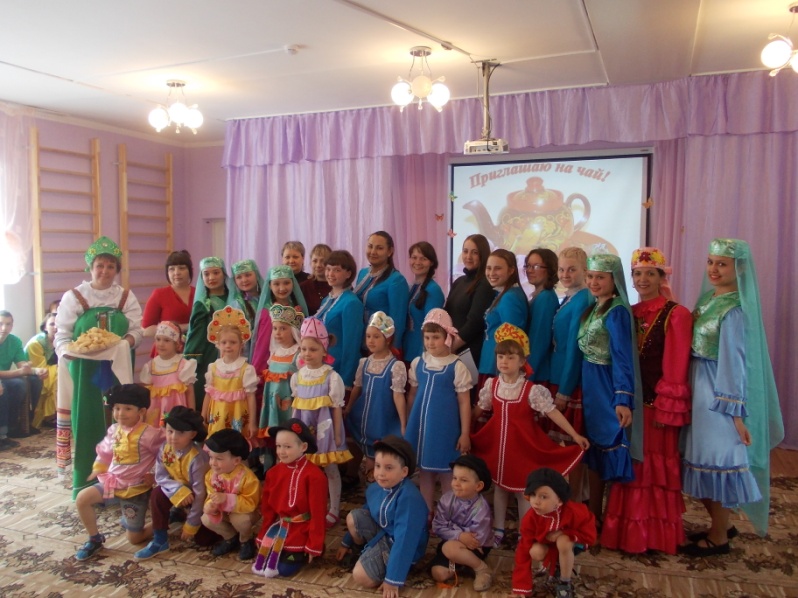 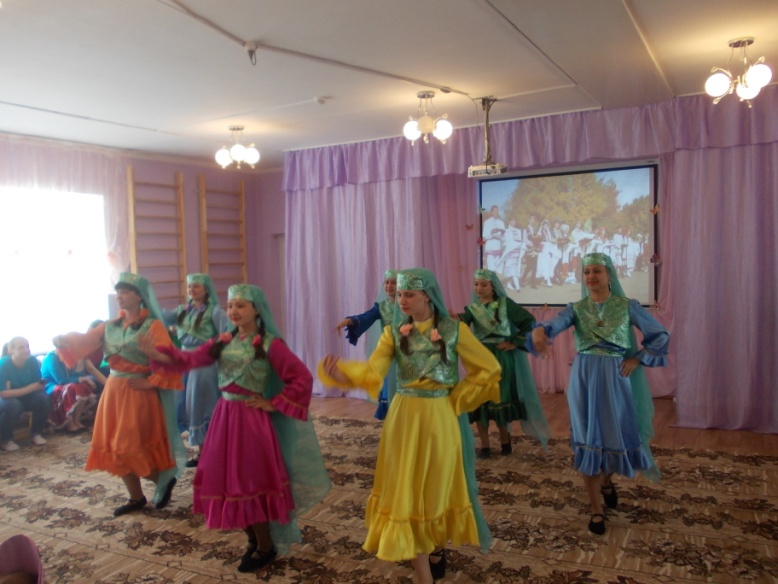 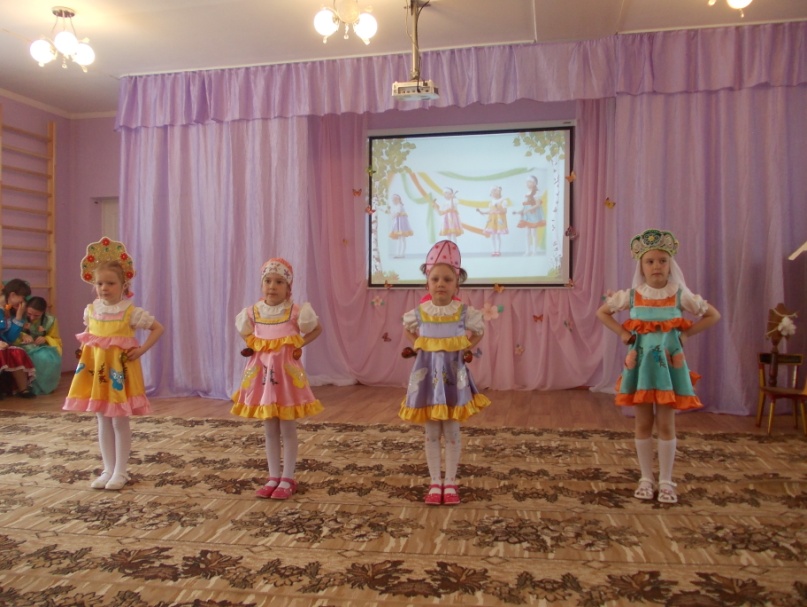 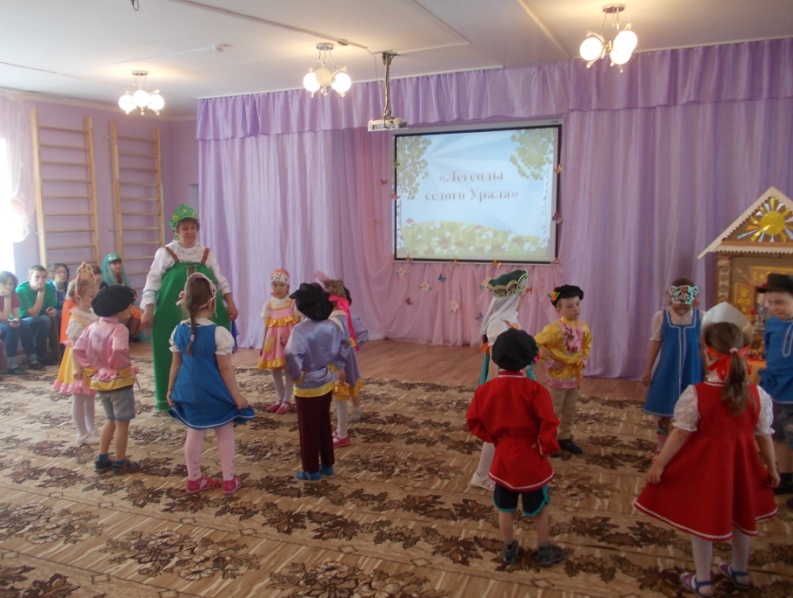 